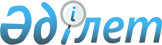 Об утверждении Правил управления и эксплуатации транспортной  инфраструктурыПостановление акимата города Астаны от 5 октября 2015 года № 108-1755. Зарегистрировано Департаментом юстиции города Астаны 11 ноября 2015 года № 966

      В соответствии с Законом Республики Казахстан от 23 января 2001 года «О местном государственном управлении и самоуправлении в Республике Казахстан», подпунктом 35) статьи 9 Закона Республики Казахстан от 21 июля 2007 года «О статусе столицы Республики Казахстан», акимат города Астаны ПОСТАНОВЛЯЕТ:



      1. Утвердить прилагаемые Правила управления и эксплуатации транспортной инфраструктуры.



      2. Возложить на руководителя Государственного учреждения «Управление пассажирского транспорта города Астаны» Сулейменова Едиля Нурлановича опубликование настоящего постановления после государственной регистрации в органах юстиции в официальных и периодических печатных изданиях, а также на интернет–ресурсе, определяемом Правительством Республики Казахстан и на интернет–ресурсе акимата города.



      3. Контроль за исполнением настоящего постановления возложить на заместителя акима города Астаны Алиева Нурали Рахатовича.



      4. Настоящее постановление вступает в силу со дня государственной регистрации в органах юстиции и вводится в действие по истечении десяти календарных дней после дня его первого официального опубликования.       Аким                                       А. Джаксыбеков

Утверждены     

постановлением акимата

города Астаны    

от 5 октября 2015 года

№ 108-1755       

Правила

управления и эксплуатации транспортной инфраструктуры 

1. Общие положения

      1. Настоящие Правила управления и эксплуатации транспортной инфраструктуры (далее – Правила) разработаны в соответствии с Гражданским кодексом Республики Казахстан, законами Республики Казахстан «О местном государственном управлении и самоуправлении в Республике Казахстан», «О статусе столицы Республики Казахстан» и определяют порядок управления и эксплуатации объектов транспортной инфраструктуры столицы, находящихся в коммунальной собственности.



      2. В Правилах используются следующие основные понятия: 

      1) орган управления – уполномоченный орган соответствующей отрасли (сферы), осуществляющий права владения и пользования государственным пакетом акций (долями участия в уставном капитале) акционерного общества (товарищества с ограниченной ответственностью) и/или управление коммунальным предприятием;

      2) учредитель управляющей компании транспортной инфраструктуры столицы – местный исполнительный орган города Астаны (далее – учредитель);

      3) объекты транспортной инфраструктуры – технологический комплекс, включающий в себя железнодорожные, трамвайные, легкорельсовые, монорельсовые и внутренние водные пути, автомобильные дороги, тоннели, эстакады, мосты, вокзалы и станции, пункты обслуживания пассажиров, линии метрополитена, порты, портовые средства, судоходные гидротехнические сооружения, аэродромы, аэропорты, транспортно-логистические центры, объекты систем связи, навигации и управления движением транспортных средств, магистральный трубопровод, а также иные обеспечивающие функционирование транспортного комплекса здания, сооружения, устройства и оборудования, находящиеся в коммунальной собственности города Астаны (далее – объект);

      4) управляющая компания – юридическое лицо, определенное решением местного исполнительного органа, осуществляющее функции управления объектами и заключившее договор с учредителем. 

2. Основания возникновения права на управление и эксплуатацию объектом

      3. Решение о передаче объекта в управление принимается в интересах города Астаны местным исполнительным органом.



      4. Объект передается в управление компании, осуществляющей функции управления на срок не более пяти лет. 



      5. Управляющая компания определяется решением местного исполнительного органа. 



      6. Управление объектом возникает (учреждается) на основании сделки по договору (далее – Договор). 

3. Права и обязанности учредителя

      7. Учредитель имеет право:

      1) получать информацию (отчет) о деятельности управляющей компании по управлению объектом по письменному запросу;

      2) не вмешиваясь в деятельность управляющей компании, контролировать выполнение обязательств по Договору, в том числе путем проведения мониторинга эффективности управления объектом, заслушивания отчета управляющей компании по выполнению обязательств по Договору;

      3) совершать иные действия, предусмотренные законодательством Республики Казахстан.



      8. Учредитель обязан:

      1) передать объект управляющей компании в сроки, установленные Договором;

      2) передать управляющей компании необходимые документы для осуществления его обязанностей по Договору. 

4. Права и обязанности управляющей компании

      9. Управляющая компания имеет право:

      1) совершать в отношении переданного в управление объекта юридические и фактические действия в интересах учредителя;

      2) на возмещение необходимых расходов, произведенных им при управлении объектом в порядке, установленном бюджетным законодательством Республики Казахстан и договором;

      3) совершать сделки с переданным в управление объектом от своего имени, указывая при этом, что он действует в качестве управляющей компании;

      4) запрашивать все разрешительные документы от уполномоченных государственных органов, которые являются необходимыми в соответствии с законодательством Республики Казахстан;

      5) совершать отчуждение и залог недвижимого имущества лишь с письменного согласия учредителя. 



      10. Управляющая компания обязана:

      1) осуществлять эффективное управление объектом;

      2) обеспечить сохранность объекта;

      3) осуществлять права и обязанности управляющей компании в соответствии с договором;

      4) исполнять обязанности, возникающие в результате действий по управлению объектом, в целях надлежащего исполнения договора;

      5) предоставлять учредителю отчет о своей деятельности в письменной форме. 

5. Требования к эксплуатации объекта

      11. До принятия объекта в управление управляющая компания обязана изучить:

      1) технический паспорт и состав объекта (сооружение и технологическое оборудование, балансовая стоимость), порядок и состав технологических операций;

      2) функциональные особенности элементов объекта (назначение сооружения, оборудования, технологические и технические характеристики, режим работы и эксплуатации);

      3) состав и технические характеристики инженерно-технических систем обеспечения безопасности (средства сигнализации, контроль доступа, досмотр, видеонаблюдение, аудио и видеозаписи, связь, освещение, сбор, обработка, прием и передача информации);

      4) географические, топологические, климатические характеристики района расположения объекта;

      5) регламенты взаимодействия с соответствующими территориальными подразделениями Министерства внутренних дел Республики Казахстан, другими органами государственной власти и местного самоуправления в области обеспечения безопасности объекта;

      6) порядок обеспечения устойчивости жизнеобеспечения объекта.



      12. По итогам изучения управляющая компания обязана представить:

      1) результаты изучения проектной, технической, технологической документации и документов информационного характера;

      2) результаты изученной документации и визуального обследования объекта и систем жизнеобеспечения, проверки работоспособности и фактического его состояния;

      3) определение оценки вероятности возможных последствий (нанесенного ущерба) экономического, социального, техногенного характера при анализе потенциальных угроз акта незаконного вмешательства применительно к конкретному объекту;

      4) описание уязвимых зон и критических элементов объекта, оценку эффективности существующей системы обеспечения безопасности объекта;

      5) анализ выводов и результатов, определяющих соответствие представленной документации и фактических результатов обследования объекта требованиям руководящих нормативных документов и требованиям по обеспечению безопасности;

      6) разработку и оформление рекомендаций по устранению выявленных нарушений и приведение степени сохранности объекта в соответствие с требованиями обеспечения безопасности;

      7) акт приемки-передачи объекта в управление.



      13. При принятии объекта в управление управляющая компания обязана обеспечить:

      1) эксплуатацию объекта в соответствии с требованиями действующих нормативных документов (государственных норм и стандартов);

      2) постоянную функциональную исправность объекта, сохранность свойств как сооружения в целом, так и отдельных его элементов;

      3) содержание, эксплуатацию, текущий и плановый ремонт инженерно-технического оборудования в соответствии с инструкциями заводов-изготовителей и нормативными документами.
					© 2012. РГП на ПХВ «Институт законодательства и правовой информации Республики Казахстан» Министерства юстиции Республики Казахстан
				